Псковская областьПушкиногорский районПАСПОРТвоинского захоронения1.  Место и дата захоронения: Псковская область, Пушкиногорский район, ул.Лесная на гражданском кладбище2.  Тип захоронения: Одиночная могила3.  Размеры захоронения: 2х2.54.  Краткое описание памятника (надгробия) на захоронении: Гранитный памятник с фотографией, металлическая ограда, окрашенная в черную краску.5.  Количество захороненных: 6.  Персональные сведения о захороненных: 7.  Кто осуществляет уход за воинским захоронением: Администрация городского поселения «Пушкиногорье»                               8. Фотоснимок воинского захоронения                                                                              9.Схема расположения захоронения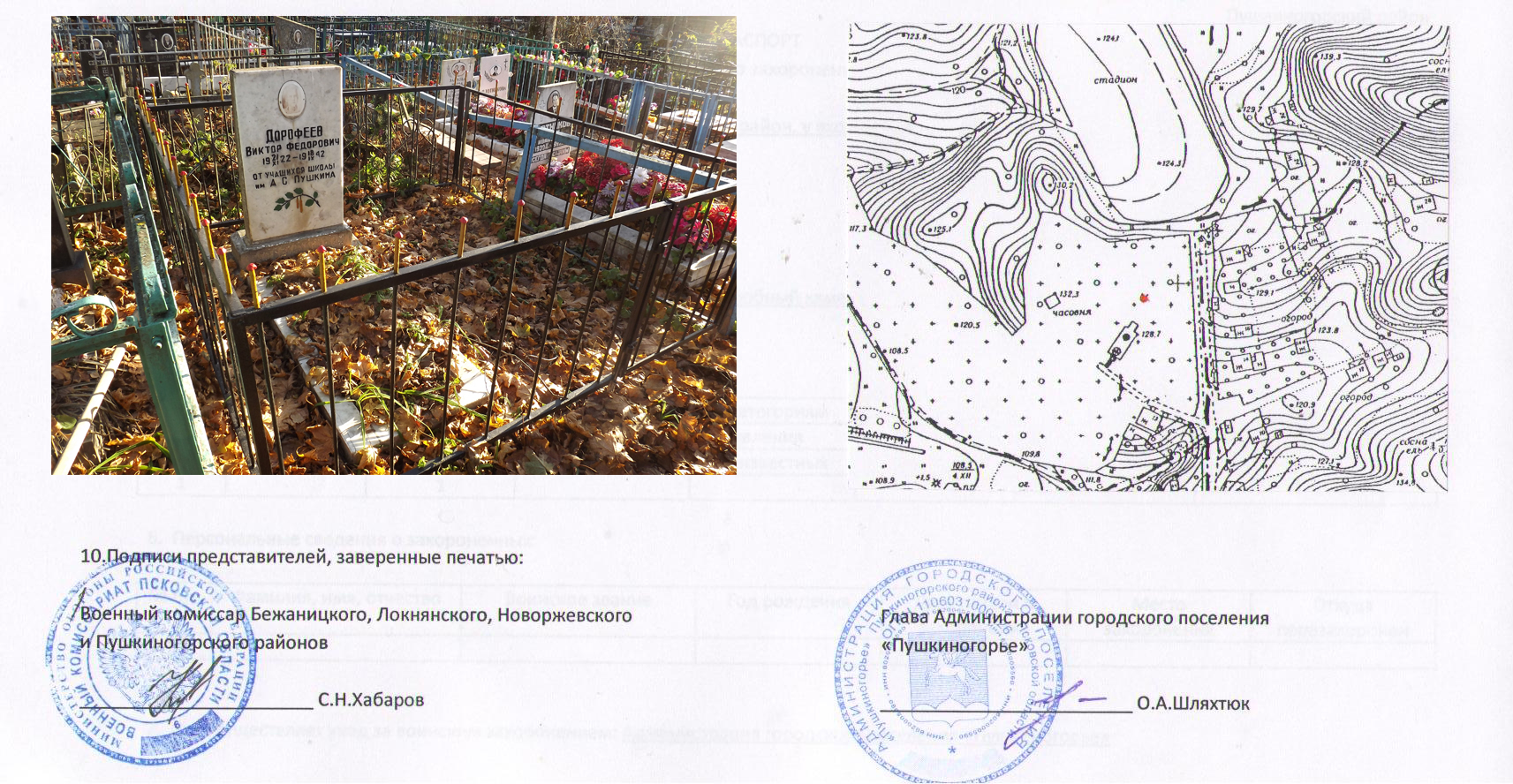 ВсегоВ том числе по категориямВ том числе по категориямВ том числе по категориямВ том числе по категориямВ том числе по категориямВ том числе по категориямпримечаниеВоеннослужащихВоеннослужащихУчастников сопротивленияУчастников сопротивленияЖертв войныЖертв войныизвестныхнеизвестныхизвестныхнеизвестныхизвестныхнеизвестных11№ п/пФамилия, имя, отчествоВоинское званиеГод рожденияДата гибели и захороненияМесто захороненияОткуда перезахоронен1Дорофеев Виктор ФёдоровичПартизан19211942Гражданское кладбище на ул.Лесная